			     Theme 2			      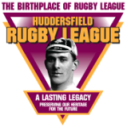 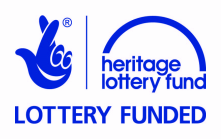 How Rugby Football Came to Huddersfield:Developments that affected Rugby Football Class Assessment SheetAssessment CriteriaChildren who excelledChildren who achievedChildren working towardsEnglishEnglishEnglishEnglishWriting: SummarisingIdentifying/writing phrases that summarise sourcesWriting explanations, including logical reasons Reading comprehension: literal and inferred, about developments that affected rugby footballSpoken English:articulating logical arguments, ideas and opinions in discussion HistoryHistoryHistoryHistoryUnderstanding of chronology, continuity and change in Huddersfield’s social, cultural and industrial historyUnderstanding how social, cultural, industrial and demographic developments influenced the development of rugby footballSelecting and organising historical information